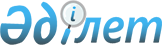 О районном бюджете Амангельдинского района на 2021 - 2023 годы
					
			С истёкшим сроком
			
			
		
					Решение маслихата Амангельдинского района Костанайской области от 25 декабря 2020 года № 421. Зарегистрировано Департаментом юстиции Костанайской области 29 декабря 2020 года № 9660. Прекращено действие в связи с истечением срока
      В соответствии со статьей 75 Бюджетного кодекса Республики Казахстан от 4 декабря 2008 года и статьей 6 Закона Республики Казахстан от 23 января 2001 года "О местном государственном управлении и самоуправлении в Республике Казахстан" Амангельдинский районный маслихат РЕШИЛ:
      1. Утвердить бюджет Амангельдинского района на 2021-2023 годы согласно приложениям 1, 2 и 3 соответственно, в том числе на 2021 год в следующих объемах:
      1) доходы – 3 583 319,3 тысяч тенге, в том числе по:
      налоговым поступлениям – 523 854,0 тысяч тенге;
      неналоговым поступлениям – 13 905,0 тысяч тенге;
      поступления от продажи основного капитала – 9 068,0 тысяч тенге;
      поступлениям трансфертов – 3 036 492,3 тысяча тенге;
      2) затраты – 3 558 991,8 тысяч тенге;
      3) чистое бюджетное кредитование – 16 130,0 тысяча тенге, в том числе:
      бюджетные кредиты – 30 573,0 тысяч тенге;
      погашение бюджетных кредитов – 14 443,0 тысяча тенге;
      4) сальдо по операциям с финансовыми активами – 51 165,5 тысяч тенге, в том числе: приобретение финансовых активов – 51 165,5 тысяч тенге;
      5) дефицит (профицит) бюджета – - 42 968,0 тысяч тенге;
      6) финансирование дефицита (использование профицита) бюджета – 42 968,0 тысяч тенге.
      Сноска. Пункт 1 - в редакции решения маслихата Амангельдинского района Костанайской области от 22.11.2021 № 81 (вводится в действие с 01.01.2021).


      2. Учесть, что в районном бюджете на 2021–2023 годы предусмотрены объемы субвенций, передаваемых из районного бюджета бюджетам села, сельских округов Амангельдинского района, в том числе:
      на 2021 год Амангельдинскому сельскому округу – 23 361,0 тысяч тенге;
      на 2021 год Амантогайскому сельскому округу – 13 056,0 тысяч тенге;
      на 2021 год селу Аксай – 10 271,0 тысяч тенге;
      на 2021 год Байгабылскому сельскому округу – 11 515,0 тысяч тенге;
      на 2021 год Кабыргинскому сельскому округу – 11 764,0 тысяч тенге;
      на 2021 год Карасускому сельскому округу – 13 424,0 тысяч тенге;
      на 2021 год Кумкешускому сельскому округу – 10 632,0 тысяч тенге;
      на 2021 год Тастинскому сельскому округу – 12 821,0 тысяч тенге;
      на 2021 год Урпекскому сельскому округу – 10 652,0 тысяч тенге;
      на 2021 год Уштогайскому сельскому округу – 10 270,0 тысяч тенге;
      на 2022 год Амангельдинскому сельскому округу – 27 580,0 тысяч тенге;
      на 2022 год Амантогайскому сельскому округу – 13 592,0 тысяч тенге;
      на 2022 год селу Аксай – 10 271,0 тысяч тенге;
      на 2022 год Байгабылскому сельскому округу – 11 413,0 тысяч тенге;
      на 2022 год Кабыргинскому сельскому округу – 12 110,0 тысяч тенге;
      на 2022 год Карасускому сельскому округу – 13 711,0 тысяч тенге;
      на 2022 год Кумкешускому сельскому округу – 10 257,0 тысяч тенге;
      на 2022 год Тастинскому сельскому округу – 13 365,0 тысяч тенге;
      на 2022 год Урпекскому сельскому округу – 11 314,0 тысяч тенге;
      на 2022 год Уштогайскому сельскому округу – 10 303,0 тысяч тенге;
      на 2023 год Амангельдинскому сельскому округу – 27 099,0 тысяч тенге;
      на 2023 год Амантогайскому сельскому округу – 15 009,0 тысяч тенге;
      на 2023 год селу Аксай – 11 561,0 тысяч тенге;
      на 2023 год Байгабылскому сельскому округу – 12 529,0 тысяч тенге;
      на 2023 год Кабыргинскому сельскому округу – 13 176,0 тысяч тенге;
      на 2023 год Карасускому сельскому округу – 14 110,0 тысяч тенге;
      на 2023 год Кумкешускому сельскому округу – 11 499,0 тысяч тенге;
      на 2023 год Тастинскому сельскому округу – 15 328,0 тысяч тенге;
      на 2023 год Урпекскому сельскому округу – 12 294,0 тысяч тенге;
      на 2023 год Уштогайскому сельскому округу – 11 619,0 тысяч тенге.
      3. Учесть, что в районном бюджете на 2021 год предусмотрено поступление целевых текущих трансфертов и трансфертов на развитие из республиканского и областного бюджетов, в том числе:
      на выплату государственной адресной социальной помощи;
      на установление доплат к заработной плате работников, предоставляющих специальные социальные услуги в государственных организациях социальной защиты населения;
      на обеспечение прав и улучшение качества жизни инвалидов в Республике Казахстан;
      на развитие рынка труда;
      на установление доплат к должностному окладу за особые условия труда в организациях культуры и архивных учреждениях управленческому и основному персоналу государственных организаций культуры и архивных учреждений;
      на краткосрочное профессиональное обучение рабочих кадров по востребованным на рынке труда профессиям и навыкам, включая обучение в мобильных центрах, в рамках Государственной программы развития продуктивной занятости и массового предпринимательства на 2017-2021 годы "Еңбек";
      на формирование или увеличение уставного капитала юридических лиц.
      4. Учесть, что в районном бюджете на 2021 год предусмотрено бюджетные кредиты из республиканского бюджета для реализации мер социальной поддержки специалистов в сумме – 43 755,0 тысяча тенге.
      5. Утвердить резерв местного исполнительного органа Амангельдинского района на 2021 год в сумме 4 369,0 тысяча тенге.
      6. Объем субвенции на 2021 год выделяемых из областного бюджета на районный бюджет – 2 251 448,0 тысяч тенге.
      7. Объем бюджетных изъятий из бюджета района в областной бюджет не предусмотрено.
      8. Перечень местных бюджетных программ, не подлежащих секвестру в процессе исполнения районного бюджета на 2021 год не утвержден.
      9. Настоящее решение вводится в действие с 1 января 2021 года. Районный бюджет Амангельдинского района на 2021 год
      Сноска. Приложение 1 - в редакции решения маслихата Амангельдинского района Костанайской области от 22.11.2021 № 81 (вводится в действие с 01.01.2021). Районный бюджет Амангельдинского района на 2022 год Районный бюджет Амангельдинского района на 2023 год
					© 2012. РГП на ПХВ «Институт законодательства и правовой информации Республики Казахстан» Министерства юстиции Республики Казахстан
				
      Председатель сессии 

К. Абдикова

      Секретарь Амангельдинского районного маслихата 

К. Кеделбаев
Приложение 1
к решению Амангельдинского
районного маслихата
от 25 декабря 2020 года
№ 421
Категория
Категория
Категория
Категория
Категория
Сумма, тысяч тенге
Класс
Класс
Класс
Класс
Сумма, тысяч тенге
Подкласс
Подкласс
Подкласс
Сумма, тысяч тенге
Специфика
Специфика
Сумма, тысяч тенге
Наименование
Сумма, тысяч тенге
І. Доходы
3 583 319,3
1
00
0
00
Налоговые поступления
523 854,0
1
01
0
00
Подоходный налог
284 544,0
1
01
1
00
Корпоративный подоходный налог
42 903,0
1
01
2
00
Индивидуальный подоходный налог
241 641,0
1
03
0
00
Социальный налог
210 562,0
1
03
1
00
Социальный налог
210 562,0
1
04
0
00
Hалоги на собственность
12 695,0
1
04
1
00
Hалоги на имущество
12 656,0
1
04
5
00
Единый земельный налог
39,0
1
05
0
00
Внутренние налоги на товары, работы и услуги
14 356,0
1
05
2
00
Акцизы
1 190,0
1
05
3
00
Поступления за использование природных и других ресурсов
11 061,0
1
05
4
00
Сборы за ведение предпринимательской и профессиональной деятельности
2 105,0
1
08
0
0
Обязательные платежи, взимаемые за совершение юридически значимых действий и (или) выдачу документов уполномоченными на то государственными органами или должностными лицами
1 697,0
2
00
0
00
Неналоговые поступления
13 905,0
2
01
0
00
Доходы от государственной собственности
3 650,0
2
01
1
00
Поступления части чистого дохода государственных предприятий
11,0
2
01
5
00
Доходы от аренды имущества, находящегося в государственной собственности
3 625,0
2
01
7
00
Вознаграждения по кредитам, выданным из государственного бюджета
14,0
2
04
0
00
Штрафы, пени, санкции, взыскания, налагаемые государственными учреждениями, финансируемыми из государственного бюджета, а также содержащимися и финансируемыми из бюджета (сметы расходов) Национального Банка Республики Казахстан
100,0
2
04
1
00
Штрафы, пени, санкции, взыскания, налагаемые государственными учреждениями, финансируемыми из государственного бюджета, а также содержащимися и финансируемыми из бюджета (сметы расходов) Национального Банка Республики Казахстан, за исключением поступлений от организаций нефтяного сектора и в Фонд компенсации потерпевшим
100,0
2
06
0
00
Прочие неналоговые поступления
10 155,0
2
06
1
00
Прочие неналоговые поступления
10 155,0
3
00
0
00
Поступления от продажи основного капитала
9 068,0
3
01
0
00
Продажа государственного имущества, закрепленного за государственными учреждениями
5 842,0
3
01
1
00
Продажа государственного имущества, закрепленного за государственными учреждениями
5 842,0
3
03
0
00
Продажа земли и нематериальных активов
3 226,0
3
03
1
00
Продажа земли
561,0
3
03
2
00
Продажа нематериальных активов
2 665,0
4
00
0
00
Поступления трансфертов
3 036 492,3
4
01
0
00
Трансферты из нижестоящих органов государственного управления
0,7
4
01
3
00
Трансферты из бюджетов городов районного значения, сел, поселков, сельских округов
0,7
4
02
0
00
Трансферты из вышестоящих органов государственного управления
3 036 491,6
4
02
2
00
Трансферты из областного бюджета
3 036 491,6
Функциональная группа
Функциональная группа
Функциональная группа
Функциональная группа
Функциональная группа
Сумма, тысяч тенге
Функциональная подгруппа
Функциональная подгруппа
Функциональная подгруппа
Функциональная подгруппа
Сумма, тысяч тенге
Администратор бюджетных программ
Администратор бюджетных программ
Администратор бюджетных программ
Сумма, тысяч тенге
Программа
Программа
Сумма, тысяч тенге
Наименование
Сумма, тысяч тенге
ІІ. Затраты
3 558 991,8
01
Государственные услуги общего характера
310 609,6
1
Представительные, исполнительные и другие органы, выполняющие общие функции государственного управления
194 600,6
112
Аппарат маслихата района (города областного значения)
25 268,0
001
Услуги по обеспечению деятельности маслихата района (города областного значения)
25 268,0
122
Аппарат акима района (города областного значения)
169 332,6
001
Услуги по обеспечению деятельности акима района (города областного значения)
146 155,0
003
Капитальные расходы государственного органа
6 300,0
113
Целевые текущие трансферты нижестоящим бюджетам
16 877,6
2
Финансовая деятельность
28 032,1
452
Отдел финансов района (города областного значения)
28 032,1
001
Услуги по реализации государственной политики в области исполнения бюджета и управления коммунальной собственностью района (города областного значения)
27 595,7
003
Проведение оценки имущества в целях налогообложения
351,4
010
Приватизация, управление коммунальным имуществом, постприватизационная деятельность и регулирование споров, связанных с этим
85,0
5
Планирование и статистическая деятельность
12 010,8
453
Отдел экономики и бюджетного планирования района (города областного значения)
12 010,8
001
Услуги по реализации государственной политики в области формирования и развития экономической политики, системы государственного планирования
12 010,8
9
Прочие государственные услуги общего характера
75 966,1
454
Отдел предпринимательства и сельского хозяйства района (города областного значения)
31 849,1
001
Услуги по реализации государственной политики на местном уровне в области развития предпринимательства и сельского хозяйства
26 050,1
007
Капитальные расходы государственного органа
5 799,0
492
Отдел жилищно-коммунального хозяйства, пассажирского транспорта, автомобильных дорог и жилищной инспекции района (города областного значения)
44 117,0
001
Услуги по реализации государственной политики на местном уровне в области жилищно-коммунального хозяйства, пассажирского транспорта, автомобильных дорог и жилищной инспекции
14 213,0
067
Капитальные расходы подведомственных государственных учреждений и организаций
275,0
113
Целевые текущие трансферты нижестоящим бюджетам
29 629,0
02
Оборона
7 735,0
1
Военные нужды
5 728,0
122
Аппарат акима района (города областного значения)
5 728,0
005
Мероприятия в рамках исполнения всеобщей воинской обязанности
5 728,0
2
Организация работы по чрезвычайным ситуациям
2 007,0
122
Аппарат акима района (города областного значения)
2 007,0
006
Предупреждение и ликвидация чрезвычайных ситуаций масштаба района (города областного значения)
755,0
007
Мероприятия по профилактике и тушению степных пожаров районного (городского) масштаба, а также пожаров в населенных пунктах, в которых не созданы органы государственной противопожарной службы
1 252,0
06
Социальная помощь и социальное обеспечение
249 588,8
1
Социальное обеспечение
76 573,9
451
Отдел занятости и социальных программ района (города областного значения)
76 573,9
005
Государственная адресная социальная помощь
76 573,9
2
Социальная помощь
136 517,1
451
Отдел занятости и социальных программ района (города областного значения)
136 517,1
002
Программа занятости
70 474,4
006
Оказание жилищной помощи
42,0
007
Социальная помощь отдельным категориям нуждающихся граждан по решениям местных представительных органов
12 207,3
010
Материальное обеспечение детей-инвалидов, воспитывающихся и обучающихся на дому
665,0
014
Оказание социальной помощи нуждающимся гражданам на дому
3 593,4
017
Обеспечение нуждающихся инвалидов протезно-ортопедическими, сурдотехническими и тифлотехническими средствами, специальными средствами передвижения, обязательными гигиеническими средствами, а также предоставление услуг санаторно-курортного лечения, специалиста жестового языка, индивидуальных помощников в соответствии с индивидуальной программой реабилитации инвалида
12 288,0
023
Обеспечение деятельности центров занятости населения
37 247,0
9
Прочие услуги в области социальной помощи и социального обеспечения
36 497,8
451
Отдел занятости и социальных программ района (города областного значения)
36 497,8
001
Услуги по реализации государственной политики на местном уровне в области обеспечения занятости и реализации социальных программ для населения
31 173,8
011
Оплата услуг по зачислению, выплате и доставке пособий и других социальных выплат
938,0
050
Обеспечение прав и улучшение качества жизни инвалидов в Республике Казахстан
4 386,0
07
Жилищно-коммунальное хозяйство
8 654,3
1
Жилищное хозяйство
1 852,4
472
Отдел строительства, архитектуры и градостроительства района (города областного значения)
1 352,4
004
Проектирование, развитие и (или) обустройство инженерно-коммуникационной инфраструктуры
1 352,4
492
Отдел жилищно-коммунального хозяйства, пассажирского транспорта, автомобильных дорог и жилищной инспекции района (города областного значения)
500,0
003
Организация сохранения государственного жилищного фонда
500,0
2
Коммунальное хозяйство
6 801,9
492
Отдел жилищно-коммунального хозяйства, пассажирского транспорта, автомобильных дорог и жилищной инспекции района (города областного значения)
6 801,9
012
Функционирование системы водоснабжения и водоотведения
6 801,9
08
Культура, спорт, туризм и информационное пространство
236 722,8
1
Деятельность в области культуры
77 180,0
819
Отдел внутренней политики, культуры, развития языков и спорта района (города областного значения)
77 180,0
009
Поддержка культурно-досуговой работы
77 180,0
2
Спорт
2 501,9
472
Отдел строительства, архитектуры и градостроительства района (города областного значения)
1 951,9
008
Развитие объектов спорта
1 951,9
819
Отдел внутренней политики, культуры, развития языков и спорта района (города областного значения)
550,0
014
Проведение спортивных соревнований на районном (города областного значения) уровне
150,0
015
Подготовка и участие членов сборных команд района (города областного значения) по различным видам спорта на областных спортивных соревнованиях
400,0
3
Информационное пространство
92 431,4
819
Отдел внутренней политики, культуры, развития языков и спорта района (города областного значения)
92 431,4
005
Услуги по проведению государственной информационной политики
2 237,4
007
Функционирование районных (городских) библиотек
80 826,0
008
Развитие государственного языка и других языков народа Казахстана
9 368,0
9
Прочие услуги по организации культуры, спорта, туризма и информационного пространства
64 609,5
819
Отдел внутренней политики, культуры, развития языков и спорта района (города областного значения)
64 609,5
001
Услуги по реализации государственной политики на местном уровне в области внутренней политики, культуры, развития языков и спорта
40 724,0
004
Реализация мероприятий в сфере молодежной политики
10 559,5
032
Капитальные расходы подведомственных государственных учреждений и организаций
9 000,0
113
Целевые текущие трансферты нижестоящим бюджетам
4 326,0
09
Топливно-энергетический комплекс и недропользование
14 312,0
1
Топливо и энергетика
14 312,0
472
Отдел строительства, архитектуры и градостроительства района (города областного значения)
14 312,0
009
Развитие теплоэнергетической системы
14 312,0
10
Сельское, водное, лесное, рыбное хозяйство, особо охраняемые природные территории, охрана окружающей среды и животного мира, земельные отношения
38 284,0
6
Земельные отношения
23 803,0
463
Отдел земельных отношений района (города областного значения)
23 803,0
001
Услуги по реализации государственной политики в области регулирования земельных отношений на территории района (города областного значения)
23 803,0
9
Прочие услуги в области сельского, водного, лесного, рыбного хозяйства, охраны окружающей среды и земельных отношений
14 481,0
453
Отдел экономики и бюджетного планирования района (города областного значения)
14 481,0
099
Реализация мер по оказанию социальной поддержки специалистов
14 481,0
11
Промышленность, архитектурная, градостроительная и строительная деятельность
14 717,0
2
Архитектурная, градостроительная и строительная деятельность
14 717,0
472
Отдел строительства, архитектуры и градостроительства района (города областного значения)
14 717,0
001
Услуги по реализации государственной политики в области строительства, архитектуры и градостроительства на местном уровне
14 717,0
12
Транспорт и коммуникации
591 453,9
1
Автомобильный транспорт
591 453,9
492
Отдел жилищно-коммунального хозяйства, пассажирского транспорта, автомобильных дорог и жилищной инспекции района (города областного значения)
591 453,9
023
Обеспечение функционирования автомобильных дорог
48 132,9
045
Капитальный и средний ремонт автомобильных дорог районного значения и улиц населенных пунктов
543 321,0
13
Прочие
3 004,7
9
Прочие
3 004,7
452
Отдел финансов района (города областного значения)
3 004,7
012
Резерв местного исполнительного органа района (города областного значения)
3 004,7
14
Обслуживание долга
18 622,0
1
Обслуживание долга
18 622,0
452
Отдел финансов района (города областного значения)
18 622,0
013
Обслуживание долга местных исполнительных органов по выплате вознаграждений и иных платежей по займам из областного бюджета
18 622,0
15
Трансферты
2 065 287,7
1
Трансферты
2 065 287,7
452
Отдел финансов района (города областного значения)
2 065 287,7
006
Возврат неиспользованных (недоиспользованных) целевых трансфертов
13,9
024
Целевые текущие трансферты из нижестоящего бюджета на компенсацию потерь вышестоящего бюджета в связи с изменением законодательства
1 897 034,0
038
Субвенции
127 766,0
039
Целевые текущие трансферты из вышестоящего бюджета на компенсацию потерь нижестоящих бюджетов в связи с изменением законодательства
40 473,8
ІІІ. Чистое бюджетное кредитование
16 130,0
Бюджетные кредиты
30 573,0
10
Сельское, водное, лесное, рыбное хозяйство, особо охраняемые природные территории, охрана окружающей среды и животного мира, земельные отношения
30 573,0
9
Прочие услуги в области сельского, водного, лесного, рыбного хозяйства, охраны окружающей среды и земельных отношений
30 573,0
453
Отдел экономики и бюджетного планирования района (города областного значения)
30 573,0
006
Бюджетные кредиты для реализации мер социальной поддержки специалистов
30 573,0
Категория
Категория
Категория
Категория
Категория
Сумма, тысяч тенге
Класс
Класс
Класс
Класс
Сумма, тысяч тенге
Подкласс
Подкласс
Подкласс
Сумма, тысяч тенге
Специфика
Специфика
Сумма, тысяч тенге
Наименование
Сумма, тысяч тенге
5
Погашение бюджетных кредитов
14 443,0
01
Погашение бюджетных кредитов
14 443,0
1
Погашение бюджетных кредитов, выданных из государственного бюджета
14 443,0
13
Погашение бюджетных кредитов, выданных из местного бюджета физическим лицам
14 443,0
IV. Сальдо по операциям с финансовыми активами
51 165,5
Приобретение финансовых активов
51 165,5
13
Прочие
51 165,5
9
Прочие
51 165,5
492
Отдел жилищно-коммунального хозяйства, пассажирского транспорта, автомобильных дорог и жилищной инспекции района (города областного значения)
51 165,5
065
Формирование или увеличение уставного капитала юридических лиц
51 165,5
V. Дефицит (профицит) бюджета
-42 968,0
VI. Финансирование дефицита (использование профицита) бюджета
42 968,0Приложение 2
к решению Амангельдинского
районного маслихата
от 25 декабря 2020 года
№ 421
Категория
Категория
Категория
Категория
Категория
Сумма, тысяч тенге
Класс
Класс
Класс
Класс
Сумма, тысяч тенге
Подкласс
Подкласс
Подкласс
Сумма, тысяч тенге
Специфика
Специфика
Сумма, тысяч тенге
Наименование
Сумма, тысяч тенге
1
2
3
4
5
6
І. Доходы
2 799 398,0
1
00
0
00
Налоговые поступления
405 783,0
1
01
0
00
Подоходный налог
195 800,0
1
01
2
00
Индивидуальный подоходный налог
195 800,0
1
03
0
00
Социальный налог
182 564,0
1
03
1
00
Социальный налог
182 564,0
1
04
0
00
Hалоги на собственность
12 515,0
1
04
1
00
Hалоги на имущество
12 515,0
1
05
0
00
Внутренние налоги на товары, работы и услуги
13 404,0
1
05
2
00
Акцизы
1 480,0
1
05
3
00
Поступления за использование природных и других ресурсов
10 400,0
1
05
4
00
Сборы за ведение предпринимательской и профессиональной деятельности
1 524,0
1
08
0
0
Обязательные платежи, взимаемые за совершение юридически значимых действий и (или) выдачу документов уполномоченными на то государственными органами или должностными лицами
1 500,0
2
00
0
00
Неналоговые поступления
18 323,0
2
01
0
00
Доходы от государственной собственности
3 071,0
2
01
1
00
Поступления части чистого дохода государственных предприятий
11,0
2
01
5
00
Доходы от аренды имущества, находящегося в государственной собственности
3 060,0
2
04
0
00
Штрафы, пени, санкции, взыскания, налагаемые государственными учреждениями, финансируемыми из государственного бюджета, а также содержащимися и финансируемыми из бюджета (сметы расходов) Национального Банка Республики Казахстан
340,0
2
04
1
00
Штрафы, пени, санкции, взыскания, налагаемые государственными учреждениями, финансируемыми из государственного бюджета, а также содержащимися и финансируемыми из бюджета (сметы расходов) Национального Банка Республики Казахстан, за исключением поступлений от организаций нефтяного сектора и в Фонд компенсации потерпевшим
340,0
2
06
0
00
Прочие неналоговые поступления
14 912,0
2
06
1
00
Прочие неналоговые поступления
14 912,0
3
00
0
00
Поступления от продажи основного капитала
4 000,0
3
03
0
00
Продажа земли и нематериальных активов
4 000,0
3
03
1
00
Продажа земли
2 000,0
3
03
2
00
Продажа нематериальных активов
2 000,0
4
00
0
00
Поступления трансфертов
2 371 292,0
4
02
0
00
Трансферты из вышестоящих органов государственного управления
2 371 292,0
4
02
2
00
Трансферты из областного бюджета
2 371 292,0
Функциональная группа
Функциональная группа
Функциональная группа
Функциональная группа
Функциональная группа
Сумма, тысяч тенге
Функциональная подгруппа
Функциональная подгруппа
Функциональная подгруппа
Функциональная подгруппа
Сумма, тысяч тенге
Администратор бюджетных программ
Администратор бюджетных программ
Администратор бюджетных программ
Сумма, тысяч тенге
Программа
Программа
Сумма, тысяч тенге
Наименование
Сумма, тысяч тенге
ІІ. Затраты
2 799 398,0
01
Государственные услуги общего характера
175 182,0
1
Представительные, исполнительные и другие органы, выполняющие общие функции государственного управления
126 597,0
112
Аппарат маслихата района (города областного значения)
19 306,0
001
Услуги по обеспечению деятельности маслихата района (города областного значения)
19 306,0
122
Аппарат акима района (города областного значения)
107 291,0
001
Услуги по обеспечению деятельности акима района (города областного значения)
106 291,0
003
Капитальные расходы государственного органа
1 000,0
2
Финансовая деятельность
24 322,0
452
Отдел финансов района (города областного значения)
24 322,0
001
Услуги по реализации государственной политики в области исполнения бюджета и управления коммунальной собственностью района (города областного значения)
23 499,0
003
Проведение оценки имущества в целях налогообложения
382,0
010
Приватизация, управление коммунальным имуществом, постприватизационная деятельность и регулирование споров, связанных с этим
441,0
5
Планирование и статистическая деятельность
10 497,0
453
Отдел экономики и бюджетного планирования района (города областного значения)
10 497,0
001
Услуги по реализации государственной политики в области формирования и развития экономической политики, системы государственного планирования
10 497,0
9
Прочие государственные услуги общего характера
13 766,0
492
Отдел жилищно-коммунального хозяйства, пассажирского транспорта, автомобильных дорог и жилищной инспекции района (города областного значения)
13 766,0
001
Услуги по реализации государственной политики на местном уровне в области жилищно-коммунального хозяйства, пассажирского транспорта, автомобильных дорог и жилищной инспекции
13 766,0
02
Оборона
7 836,0
1
Военные нужды
6 145,0
122
Аппарат акима района (города областного значения)
6 145,0
005
Мероприятия в рамках исполнения всеобщей воинской обязанности
6 145,0
2
Организация работы по чрезвычайным ситуациям
1 691,0
122
Аппарат акима района (города областного значения)
1 691,0
006
Предупреждение и ликвидация чрезвычайных ситуаций масштаба района (города областного значения)
932,0
007
Мероприятия по профилактике и тушению степных пожаров районного (городского) масштаба, а также пожаров в населенных пунктах, в которых не созданы органы государственной противопожарной службы
759,0
06
Социальная помощь и социальное обеспечение
157 742,0
1
Социальное обеспечение
45 416,0
451
Отдел занятости и социальных программ района (города областного значения)
45 416,0
005
Государственная адресная социальная помощь
45 416,0
2
Социальная помощь
84 792,0
451
Отдел занятости и социальных программ района (города областного значения)
84 792,0
002
Программа занятости
25 404,0
006
Оказание жилищной помощи
650,0
007
Социальная помощь отдельным категориям нуждающихся граждан по решениям местных представительных органов
15 073,0
010
Материальное обеспечение детей-инвалидов, воспитывающихся и обучающихся на дому
1 094,0
014
Оказание социальной помощи нуждающимся гражданам на дому
7 490,0
017
Обеспечение нуждающихся инвалидов обязательными гигиеническими средствами и предоставление услуг специалистами жестового языка, индивидуальными помощниками в соответствии с индивидуальной программой реабилитации инвалида
4 037,0
023
Обеспечение деятельности центров занятости населения
31 044,0
9
Прочие услуги в области социальной помощи и социального обеспечения
27 534,0
451
Отдел занятости и социальных программ района (города областного значения)
27 534,0
001
Услуги по реализации государственной политики на местном уровне в области обеспечения занятости и реализации социальных программ для населения
25 797,0
011
Оплата услуг по зачислению, выплате и доставке пособий и других социальных выплат
1 737,0
07
Жилищно-коммунальное хозяйство
100 500,0
1
Жилищное хозяйство
500,0
492
Отдел жилищно-коммунального хозяйства, пассажирского транспорта, автомобильных дорог и жилищной инспекции района (города областного значения)
500,0
003
Организация сохранения государственного жилищного фонда
500,0
2
Коммунальное хозяйство
100 000,0
472
Отдел строительства, архитектуры и градостроительства района (города областного значения)
100 000,0
058
Развитие системы водоснабжения и водоотведения в сельских населенных пунктах
100 000,0
08
Культура, спорт, туризм и информационное пространство
203 693,0
1
Деятельность в области культуры
65 921,0
455
Отдел культуры и развития языков района (города областного значения)
65 921,0
003
Поддержка культурно-досуговой работы
65 921,0
2
Спорт
21 564,0
465
Отдел физической культуры и спорта района (города областного значения)
21 564,0
001
Услуги по реализации государственной политики на местном уровне в сфере физической культуры и спорта
8 675,0
005
Развитие массового спорта и национальных видов спорта
8 648,0
006
Проведение спортивных соревнований на районном (города областного значения) уровне
606,0
007
Подготовка и участие членов сборных команд района (города областного значения) по различным видам спорта на областных спортивных соревнованиях
3 635,0
3
Информационное пространство
78 403,0
455
Отдел культуры и развития языков района (города областного значения)
75 103,0
006
Функционирование районных (городских) библиотек
65 131,0
007
Развитие государственного языка и других языков народа Казахстана
9 972,0
456
Отдел внутренней политики района (города областного значения)
3 300,0
002
Услуги по проведению государственной информационной политики
3 300,0
9
Прочие услуги по организации культуры, спорта, туризма и информационного пространства
37 805,0
455
Отдел культуры и развития языков района (города областного значения)
9 748,0
001
Услуги по реализации государственной политики на местном уровне в области развития языков и культуры
9 748,0
456
Отдел внутренней политики района (города областного значения)
28 057,0
001
Услуги по реализации государственной политики на местном уровне в области информации, укрепления государственности и формирования социального оптимизма граждан
18 201,0
003
Реализация мероприятий в сфере молодежной политики
9 856,0
10
Сельское, водное, лесное, рыбное хозяйство, особо охраняемые природные территории, охрана окружающей среды и животного мира, земельные отношения
50 500,0
1
Сельское хозяйство
18 448,0
462
Отдел сельского хозяйства района (города областного значения)
18 448,0
001
Услуги по реализации государственной политики на местном уровне в сфере сельского хозяйства
18 448,0
6
Земельные отношения
14 978,0
463
Отдел земельных отношений района (города областного значения)
14 978,0
001
Услуги по реализации государственной политики в области регулирования земельных отношений на территории района (города областного значения)
14 978,0
9
Прочие услуги в области сельского, водного, лесного, рыбного хозяйства, охраны окружающей среды и земельных отношений
17 074,0
453
Отдел экономики и бюджетного планирования района (города областного значения)
17 074,0
099
Реализация мер по оказанию социальной поддержки специалистов
17 074,0
11
Промышленность, архитектурная, градостроительная и строительная деятельность
13 725,0
2
Архитектурная, градостроительная и строительная деятельность
13 725,0
472
Отдел строительства, архитектуры и градостроительства района (города областного значения)
13 725,0
001
Услуги по реализации государственной политики в области строительства, архитектуры и градостроительства на местном уровне
13 725,0
12
Транспорт и коммуникации
47 295,0
1
Автомобильный транспорт
47 295,0
492
Отдел жилищно-коммунального хозяйства, пассажирского транспорта, автомобильных дорог и жилищной инспекции района (города областного значения)
47 295,0
023
Обеспечение функционирования автомобильных дорог
47 295,0
13
Прочие
11 975,0
3
Поддержка предпринимательской деятельности и защита конкуренции
7 477,0
469
Отдел предпринимательства района (города областного значения)
7 477,0
001
Услуги по реализации государственной политики на местном уровне в области развития предпринимательства
7 477,0
9
Прочие
4 498,0
452
Отдел финансов района (города областного значения)
4 498,0
012
Резерв местного исполнительного органа района (города областного значения)
4 498,0
15
Трансферты
2 030 950,0
1
Трансферты
2 030 950,0
452
Отдел финансов района (города областного значения)
2 030 950,0
024
Целевые текущие трансферты из нижестоящего бюджета на компенсацию потерь вышестоящего бюджета в связи с изменением законодательства
1 897 034,0
038
Субвенции
133 916,0
ІІІ. Чистое бюджетное кредитование
0,0
IV. Сальдо по операциям с финансовыми активами
0,0
Приобретение финансовых активов
0,0
V. Дефицит (профицит) бюджета
0,0
VI. Финансирование дефицита (использование профицита) бюджета
0,0Приложение 3
к решению Амангельдинского
районного маслихата
от 25 декабря 2020 года
№ 421
Категория
Категория
Категория
Категория
Категория
Сумма, тысяч тенге
Класс
Класс
Класс
Класс
Сумма, тысяч тенге
Подкласс
Подкласс
Подкласс
Сумма, тысяч тенге
Специфика
Специфика
Сумма, тысяч тенге
Наименование
Сумма, тысяч тенге
1
2
3
4
5
6
І. Доходы
3 131 808,0
1
00
0
00
Налоговые поступления
405 783,0
1
01
0
00
Подоходный налог
195 800,0
1
01
2
00
Индивидуальный подоходный налог
195 800,0
1
03
0
00
Социальный налог
182 564,0
1
03
1
00
Социальный налог
182 564,0
1
04
0
00
Hалоги на собственность
12 515,0
1
04
1
00
Hалоги на имущество
12 515,0
1
05
0
00
Внутренние налоги на товары, работы и услуги
13 404,0
1
05
2
00
Акцизы
1 480,0
1
05
3
00
Поступления за использование природных и других ресурсов
10 400,0
1
05
4
00
Сборы за ведение предпринимательской и профессиональной деятельности
1 524,0
1
08
0
0
Обязательные платежи, взимаемые за совершение юридически значимых действий и (или) выдачу документов уполномоченными на то государственными органами или должностными лицами
1 500,0
2
00
0
00
Неналоговые поступления
18 323,0
2
01
0
00
Доходы от государственной собственности
3 071,0
2
01
1
00
Поступления части чистого дохода государственных предприятий
11,0
2
01
5
00
Доходы от аренды имущества, находящегося в государственной собственности
3 060,0
2
04
0
00
Штрафы, пени, санкции, взыскания, налагаемые государственными учреждениями, финансируемыми из государственного бюджета, а также содержащимися и финансируемыми из бюджета (сметы расходов) Национального Банка Республики Казахстан
340,0
2
04
1
00
Штрафы, пени, санкции, взыскания, налагаемые государственными учреждениями, финансируемыми из государственного бюджета, а также содержащимися и финансируемыми из бюджета (сметы расходов) Национального Банка Республики Казахстан, за исключением поступлений от организаций нефтяного сектора и в Фонд компенсации потерпевшим
340,0
2
06
0
00
Прочие неналоговые поступления
14 912,0
2
06
1
00
Прочие неналоговые поступления
14 912,0
3
00
0
00
Поступления от продажи основного капитала
3 669,0
3
03
0
00
Продажа земли и нематериальных активов
3 669,0
3
03
1
00
Продажа земли
2 000,0
3
03
2
00
Продажа нематериальных активов
1 669,0
4
00
0
00
Поступления трансфертов
2 704 033,0
4
02
0
00
Трансферты из вышестоящих органов государственного управления
2 704 033,0
4
02
2
00
Трансферты из областного бюджета
2 704 033,0
Функциональная группа
Функциональная группа
Функциональная группа
Функциональная группа
Функциональная группа
Сумма, тысяч тенге
Функциональная подгруппа
Функциональная подгруппа
Функциональная подгруппа
Функциональная подгруппа
Сумма, тысяч тенге
Администратор бюджетных программ
Администратор бюджетных программ
Администратор бюджетных программ
Сумма, тысяч тенге
Программа
Программа
Сумма, тысяч тенге
Наименование
Сумма, тысяч тенге
ІІ. Затраты
3 131 808,0
01
Государственные услуги общего характера
212 523,0
1
Представительные, исполнительные и другие органы, выполняющие общие функции государственного управления
160 019,0
112
Аппарат маслихата района (города областного значения)
22 300,0
001
Услуги по обеспечению деятельности маслихата района (города областного значения)
22 300,0
122
Аппарат акима района (города областного значения)
137 719,0
001
Услуги по обеспечению деятельности акима района (города областного значения)
120 832,0
003
Капитальные расходы государственного органа
16 887,0
2
Финансовая деятельность
25 372,0
452
Отдел финансов района (города областного значения)
25 372,0
001
Услуги по реализации государственной политики в области исполнения бюджета и управления коммунальной собственностью района (города областного значения)
24 549,0
003
Проведение оценки имущества в целях налогообложения
382,0
010
Приватизация, управление коммунальным имуществом, постприватизационная деятельность и регулирование споров, связанных с этим
441,0
5
Планирование и статистическая деятельность
12 069,0
453
Отдел экономики и бюджетного планирования района (города областного значения)
12 069,0
001
Услуги по реализации государственной политики в области формирования и развития экономической политики, системы государственного планирования
12 069,0
9
Прочие государственные услуги общего характера
15 063,0
492
Отдел жилищно-коммунального хозяйства, пассажирского транспорта, автомобильных дорог и жилищной инспекции района (города областного значения)
15 063,0
001
Услуги по реализации государственной политики на местном уровне в области жилищно-коммунального хозяйства, пассажирского транспорта, автомобильных дорог и жилищной инспекции
15 063,0
02
Оборона
13 466,0
1
Военные нужды
8 696,0
122
Аппарат акима района (города областного значения)
8 696,0
005
Мероприятия в рамках исполнения всеобщей воинской обязанности
8 696,0
2
Организация работы по чрезвычайным ситуациям
4 770,0
122
Аппарат акима района (города областного значения)
4 770,0
006
Предупреждение и ликвидация чрезвычайных ситуаций масштаба района (города областного значения)
2 975,0
007
Мероприятия по профилактике и тушению степных пожаров районного (городского) масштаба, а также пожаров в населенных пунктах, в которых не созданы органы государственной противопожарной службы
1 795,0
06
Социальная помощь и социальное обеспечение
182 456,0
1
Социальное обеспечение
58 595,0
451
Отдел занятости и социальных программ района (города областного значения)
58 595,0
005
Государственная адресная социальная помощь
58 595,0
2
Социальная помощь
94 784,0
451
Отдел занятости и социальных программ района (города областного значения)
94 784,0
002
Программа занятости
27 279,0
006
Оказание жилищной помощи
650,0
007
Социальная помощь отдельным категориям нуждающихся граждан по решениям местных представительных органов
18 509,0
010
Материальное обеспечение детей-инвалидов, воспитывающихся и обучающихся на дому
1 338,0
014
Оказание социальной помощи нуждающимся гражданам на дому
7 475,0
017
Обеспечение нуждающихся инвалидов обязательными гигиеническими средствами и предоставление услуг специалистами жестового языка, индивидуальными помощниками в соответствии с индивидуальной программой реабилитации инвалида
5 037,0
023
Обеспечение деятельности центров занятости населения
34 496,0
9
Прочие услуги в области социальной помощи и социального обеспечения
29 077,0
451
Отдел занятости и социальных программ района (города областного значения)
29 077,0
001
Услуги по реализации государственной политики на местном уровне в области обеспечения занятости и реализации социальных программ для населения
27 218,0
011
Оплата услуг по зачислению, выплате и доставке пособий и других социальных выплат
1 859,0
07
Жилищно-коммунальное хозяйство
273 894,0
1
Жилищное хозяйство
1 500,0
492
Отдел жилищно-коммунального хозяйства, пассажирского транспорта, автомобильных дорог и жилищной инспекции района (города областного значения)
1 500,0
003
Организация сохранения государственного жилищного фонда
1 500,0
2
Коммунальное хозяйство
272 394,0
472
Отдел строительства, архитектуры и градостроительства района (города областного значения)
272 394,0
058
Развитие системы водоснабжения и водоотведения в сельских населенных пунктах
272 394,0
08
Культура, спорт, туризм и информационное пространство
213 447,0
1
Деятельность в области культуры
67 018,0
455
Отдел культуры и развития языков района (города областного значения)
67 018,0
003
Поддержка культурно-досуговой работы
67 018,0
2
Спорт
23 873,0
465
Отдел физической культуры и спорта района (города областного значения)
23 873,0
001
Услуги по реализации государственной политики на местном уровне в сфере физической культуры и спорта
9 984,0
005
Развитие массового спорта и национальных видов спорта
8 648,0
006
Проведение спортивных соревнований на районном (города областного значения) уровне
606,0
007
Подготовка и участие членов сборных команд района (города областного значения) по различным видам спорта на областных спортивных соревнованиях
4 635,0
3
Информационное пространство
81 759,0
455
Отдел культуры и развития языков района (города областного значения)
77 459,0
006
Функционирование районных (городских) библиотек
66 392,0
007
Развитие государственного языка и других языков народа Казахстана
11 067,0
456
Отдел внутренней политики района (города областного значения)
4 300,0
002
Услуги по проведению государственной информационной политики
4 300,0
9
Прочие услуги по организации культуры, спорта, туризма и информационного пространства
40 797,0
455
Отдел культуры и развития языков района (города областного значения)
10 994,0
001
Услуги по реализации государственной политики на местном уровне в области развития языков и культуры
10 994,0
456
Отдел внутренней политики района (города областного значения)
29 803,0
001
Услуги по реализации государственной политики на местном уровне в области информации, укрепления государственности и формирования социального оптимизма граждан
19 636,0
003
Реализация мероприятий в сфере молодежной политики
10 167,0
10
Сельское, водное, лесное, рыбное хозяйство, особо охраняемые природные территории, охрана окружающей среды и животного мира, земельные отношения
55 133,0
1
Сельское хозяйство
19 977,0
462
Отдел сельского хозяйства района (города областного значения)
19 977,0
001
Услуги по реализации государственной политики на местном уровне в сфере сельского хозяйства
19 977,0
6
Земельные отношения
16 536,0
463
Отдел земельных отношений района (города областного значения)
16 536,0
001
Услуги по реализации государственной политики в области регулирования земельных отношений на территории района (города областного значения)
16 536,0
9
Прочие услуги в области сельского, водного, лесного, рыбного хозяйства, охраны окружающей среды и земельных отношений
18 620,0
453
Отдел экономики и бюджетного планирования района (города областного значения)
18 620,0
099
Реализация мер по оказанию социальной поддержки специалистов
18 620,0
11
Промышленность, архитектурная, градостроительная и строительная деятельность
14 897,0
2
Архитектурная, градостроительная и строительная деятельность
14 897,0
472
Отдел строительства, архитектуры и градостроительства района (города областного значения)
14 897,0
001
Услуги по реализации государственной политики в области строительства, архитектуры и градостроительства на местном уровне
14 897,0
12
Транспорт и коммуникации
61 500,0
1
Автомобильный транспорт
61 500,0
492
Отдел жилищно-коммунального хозяйства, пассажирского транспорта, автомобильных дорог и жилищной инспекции района (города областного значения)
61 500,0
023
Обеспечение функционирования автомобильных дорог
61 500,0
13
Прочие
13 234,0
3
Поддержка предпринимательской деятельности и защита конкуренции
8 656,0
469
Отдел предпринимательства района (города областного значения)
8 656,0
001
Услуги по реализации государственной политики на местном уровне в области развития предпринимательства
8 656,0
9
Прочие
4 578,0
452
Отдел финансов района (города областного значения)
4 578,0
012
Резерв местного исполнительного органа района (города областного значения)
4 578,0
15
Трансферты
2 091 258,0
1
Трансферты
2 091 258,0
452
Отдел финансов района (города областного значения)
2 091 258,0
024
Целевые текущие трансферты из нижестоящего бюджета на компенсацию потерь вышестоящего бюджета в связи с изменением законодательства
1 947 034,0
038
Субвенции
144 224,0
ІІІ. Чистое бюджетное кредитование
0,0
IV. Сальдо по операциям с финансовыми активами
0,0
Приобретение финансовых активов
0,0
V. Дефицит (профицит) бюджета
0,0
VI. Финансирование дефицита (использование профицита) бюджета
0,0